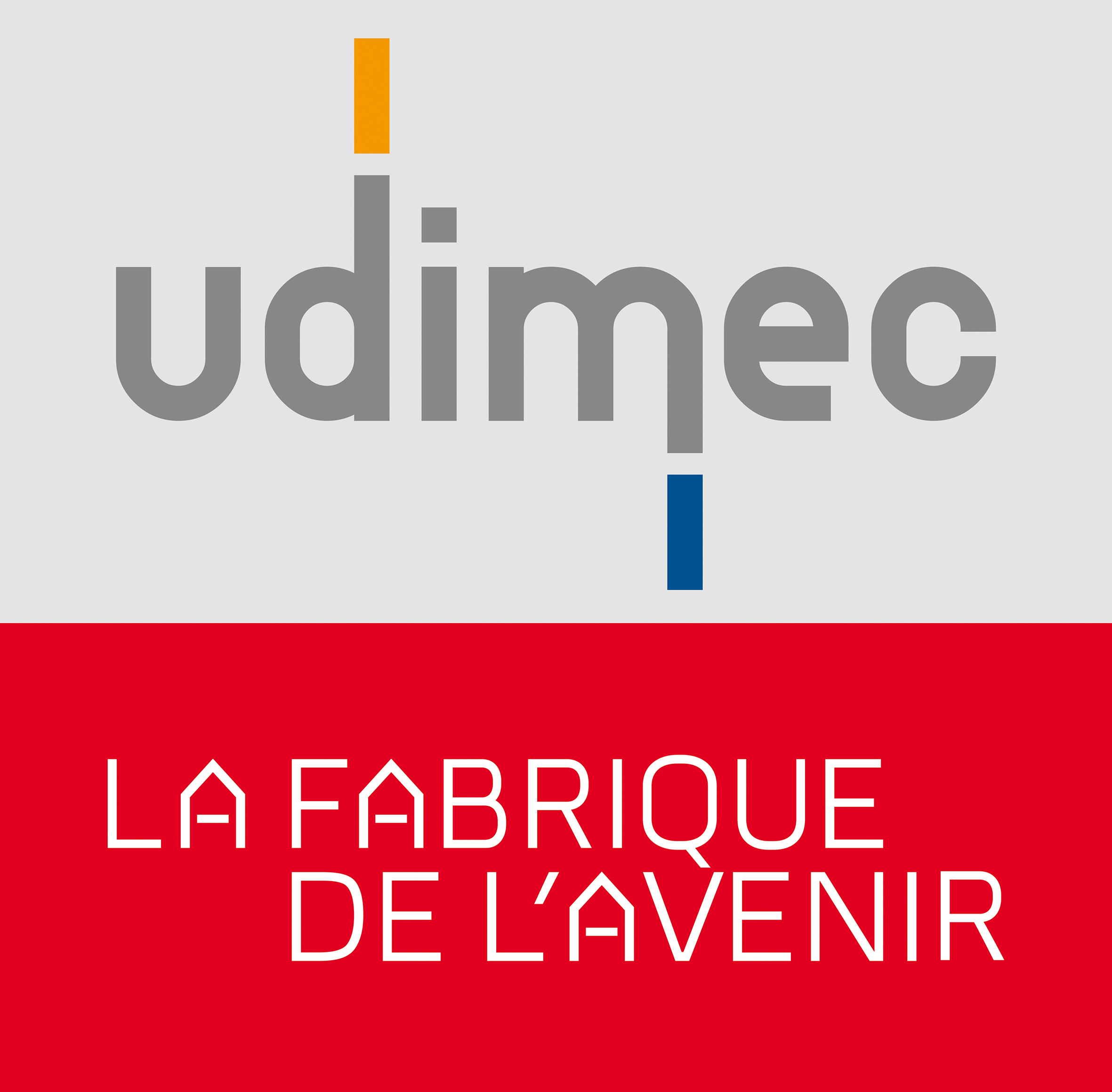 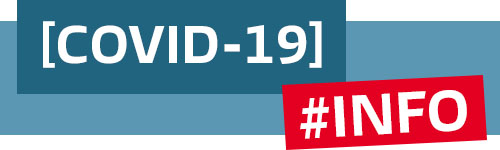 ENTREPRISE : …………………………………………………..……………..Nom du contact : …………………………………………………..…………Adresse email : …………………………………………………..……………..Téléphone portable : …………………………………………………..………Adresse : ………………………………………………..……………………….………………………………………………..…………………………………..………………………………………………..…………………………………..BESOIN URGENT MASQUES CHIRURGICAUX : (Commande groupée réservée en priorité PME adhérentes) Livraison espérée mi-avril Masques chirurgicaux : quantité : ……………A renvoyer à accueil@udimec.fr